MATHS  PLANCOUNTRY: TurkeySCHOOL  : Erzurumlu İbrahim Hakkı OrtaokuluACTIVITY NAME: Imperatives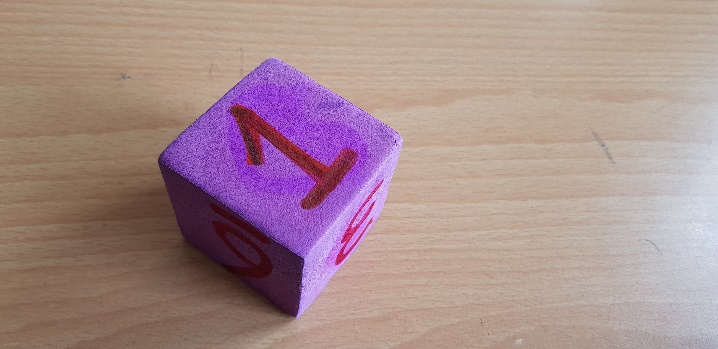 MATERIALS:  a cube written numbers on all surfaces from 1 to 6ACTIVITY NUMBER: 4MAKING ACTIVITY:First teacher will explain the aim of this activity:We write numbers from 1 to 6 on each surface of the cube.Each number represent an imperavite to be done by pupils.The number and their imperatives as follows;IMPERATIVES1- Say :  How are you?2- Stand up and sitdown3- Stand up and point to your nose4- Touch your ears5- Say :  Erasmus+6- Clab your hands 3 timesThen teacher throws the cube once/twice/three times/ etcafter this throwing pupils do the action corresponding to the number.Then one of pupil take the role of teacher.PHOTOS: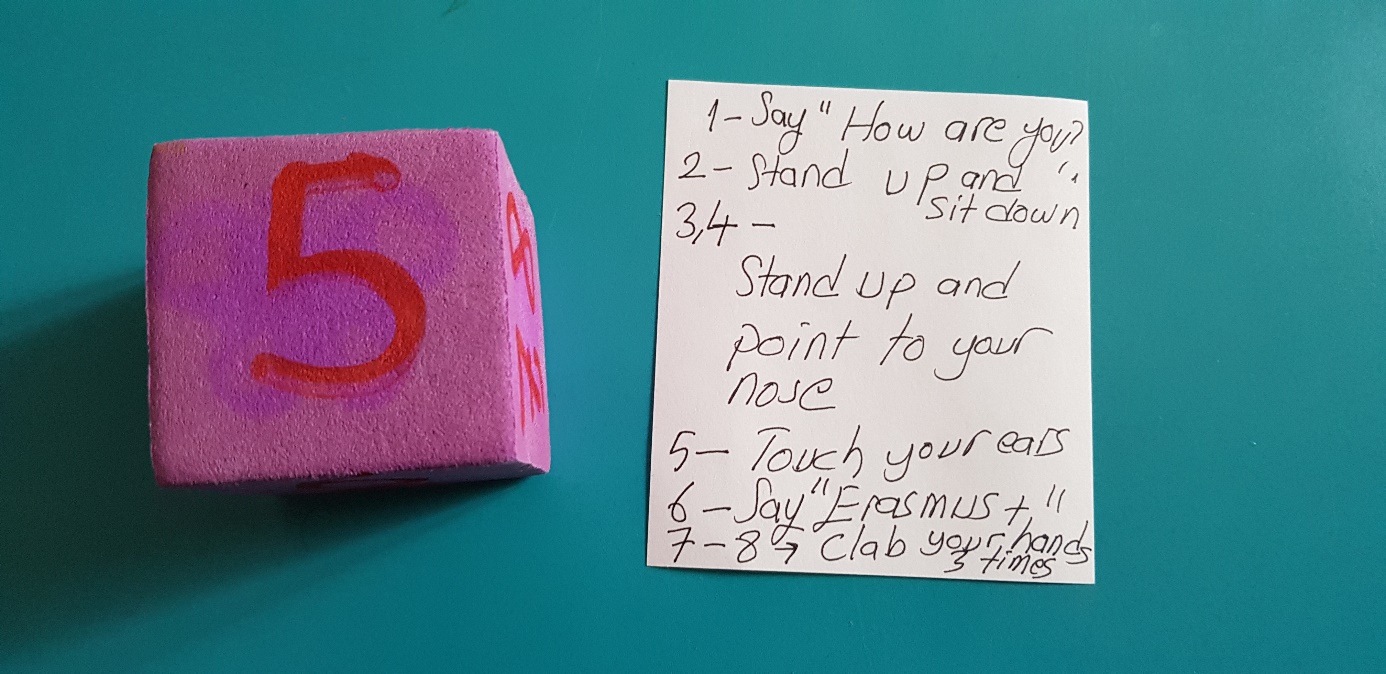 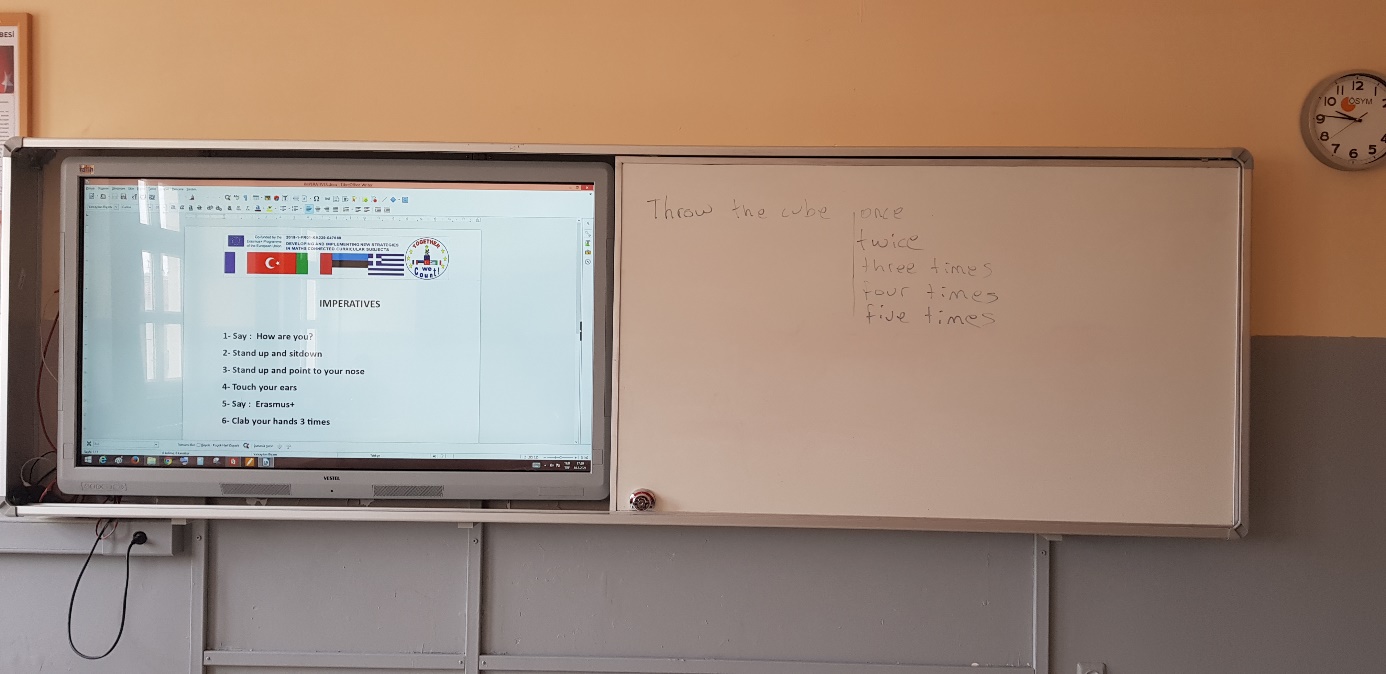 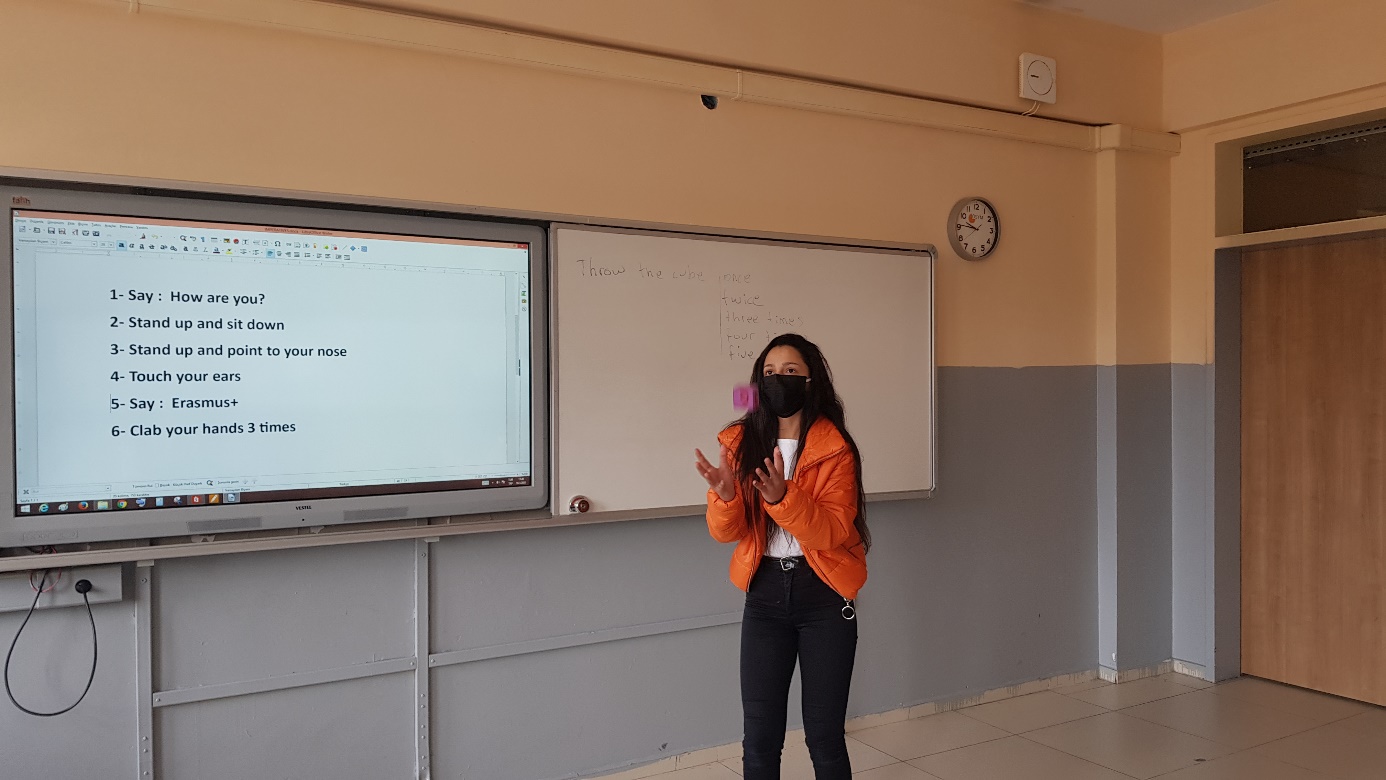 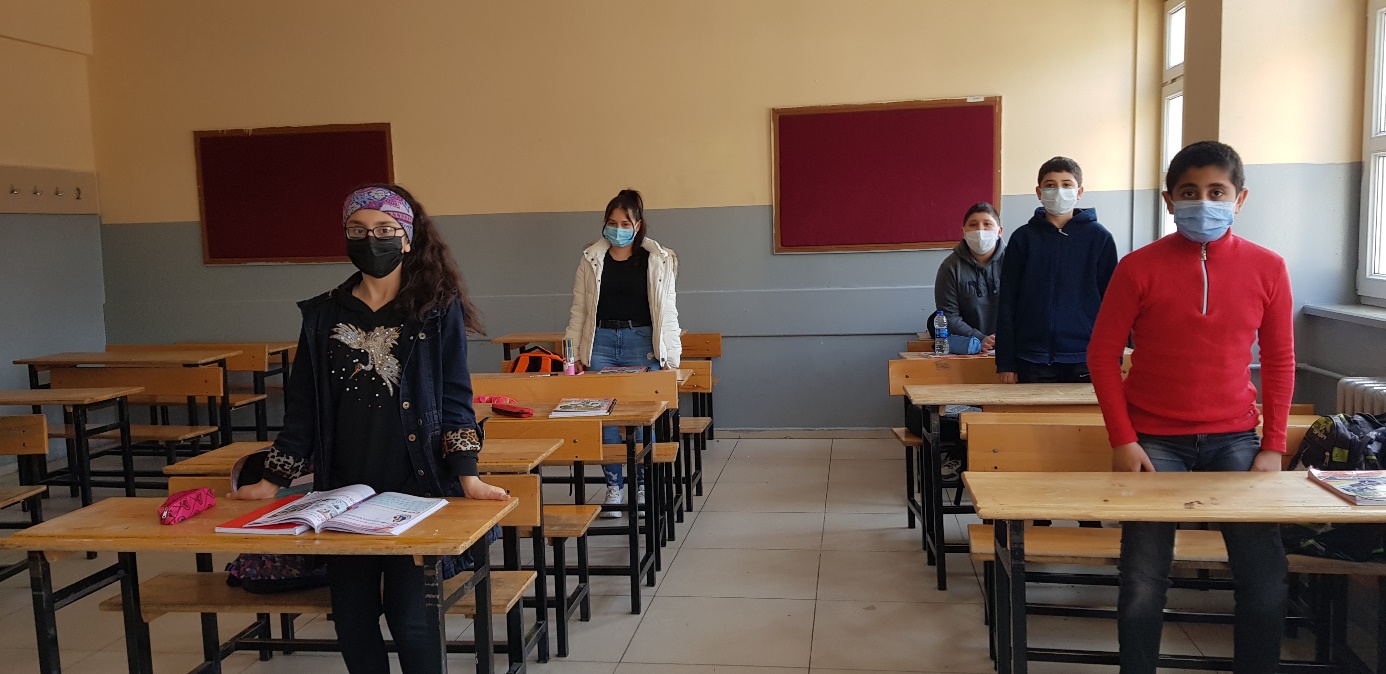 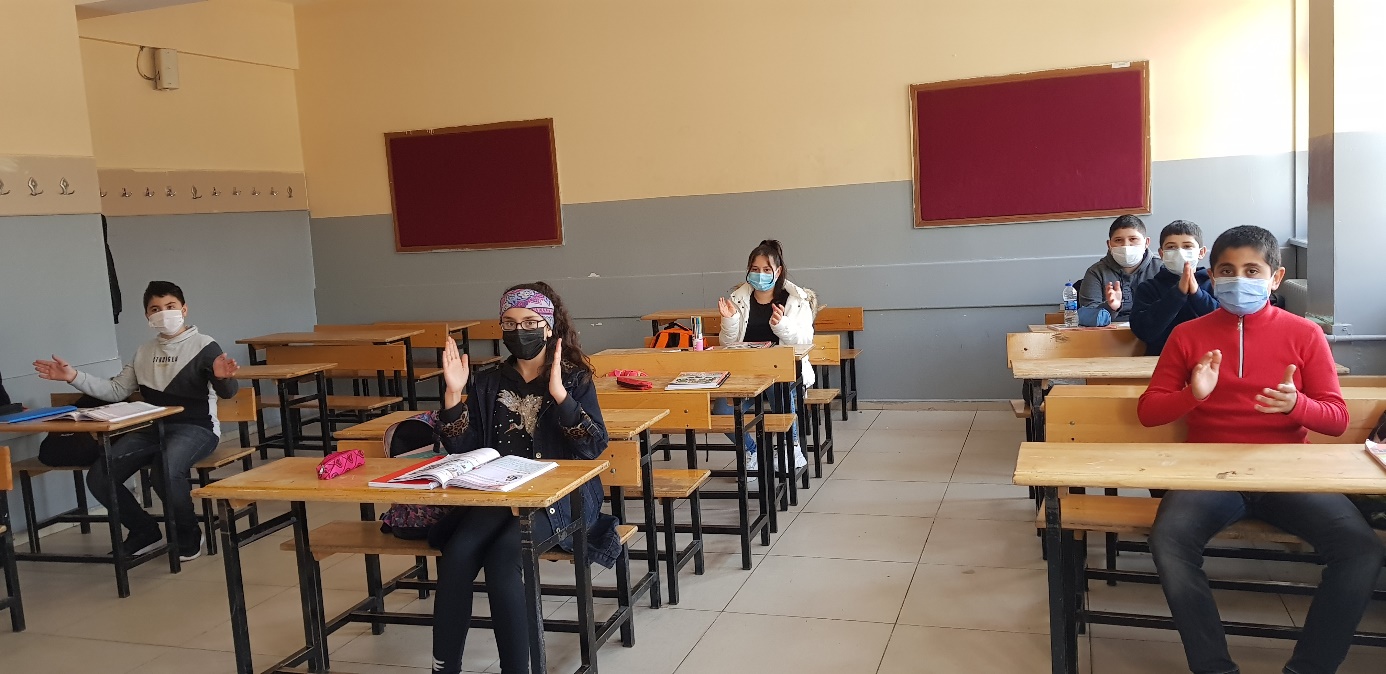 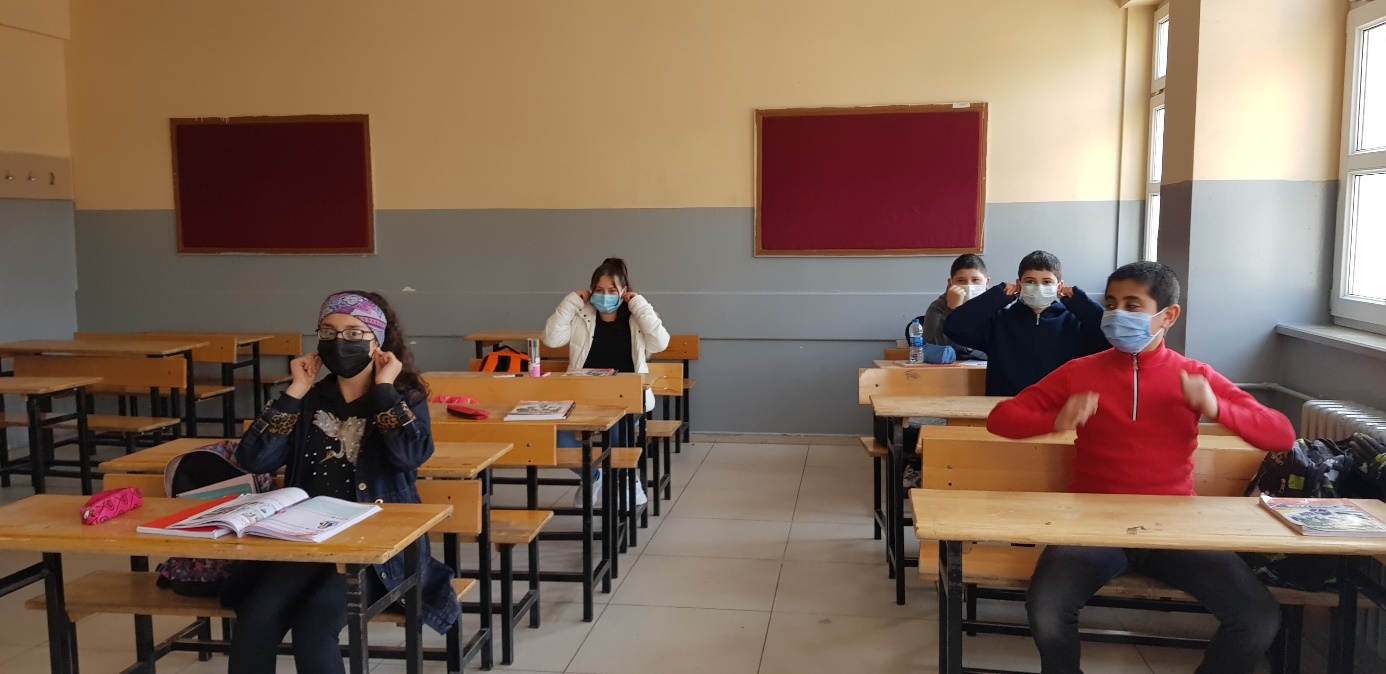 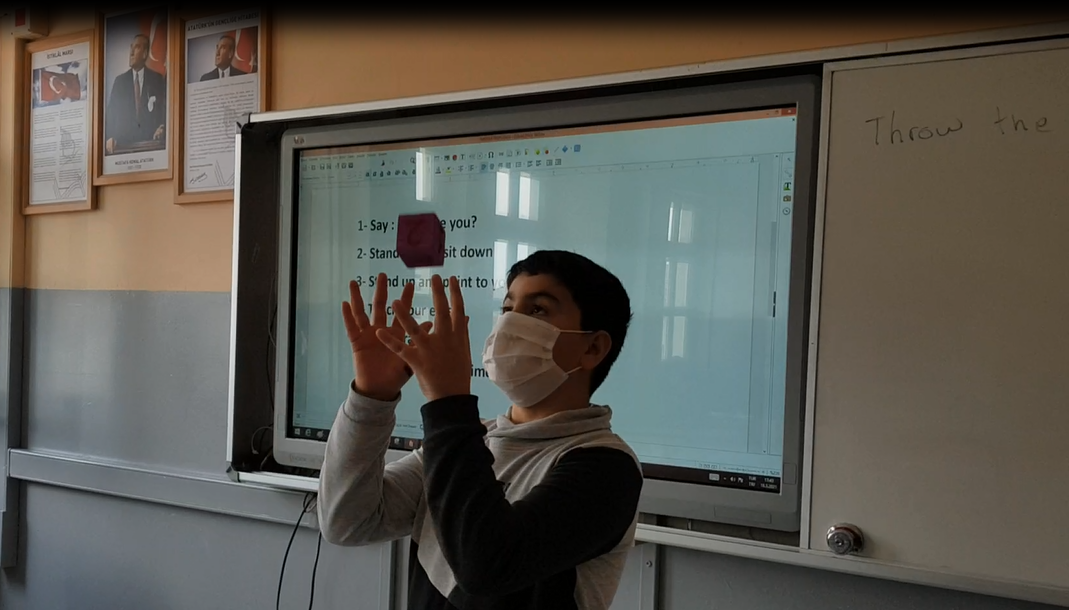 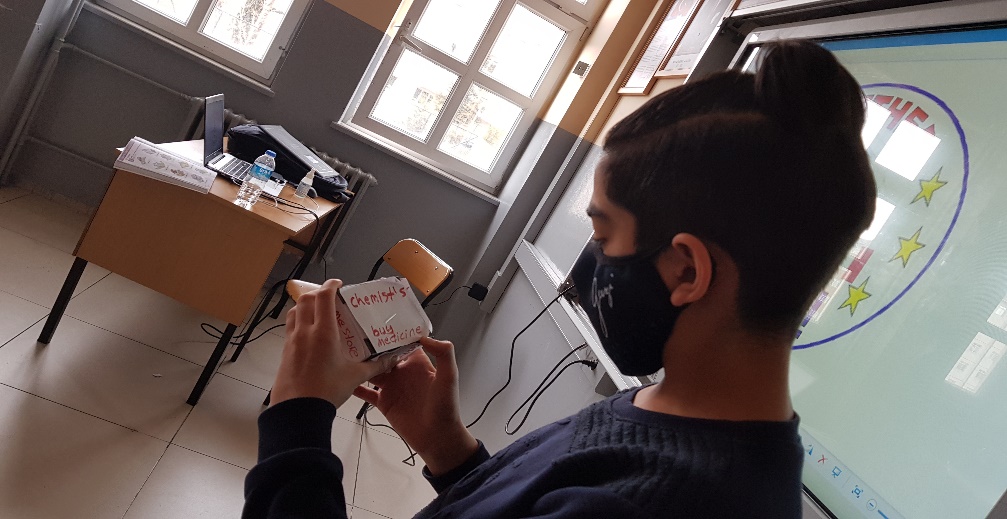 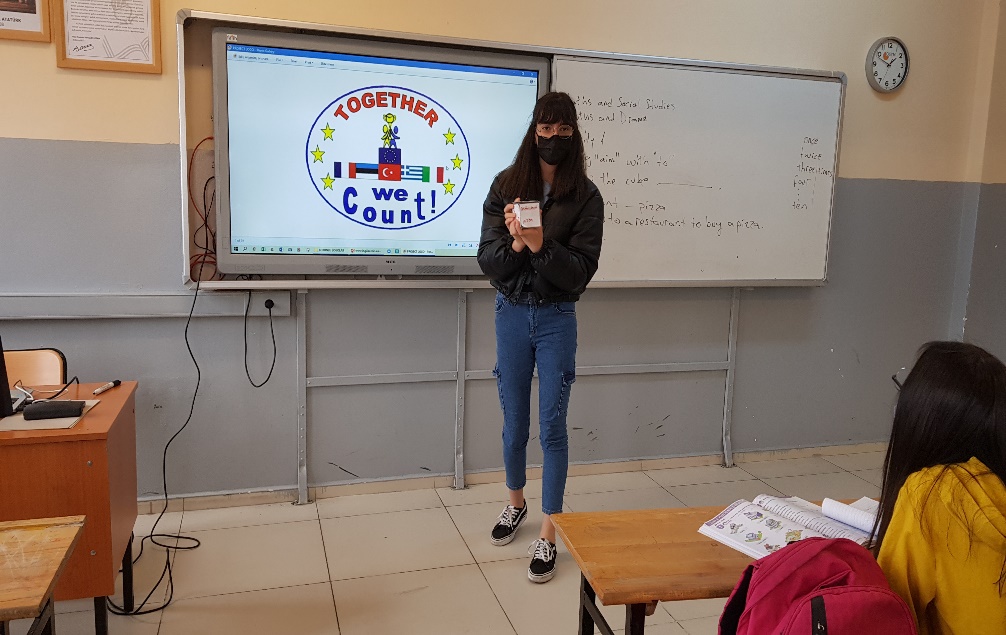 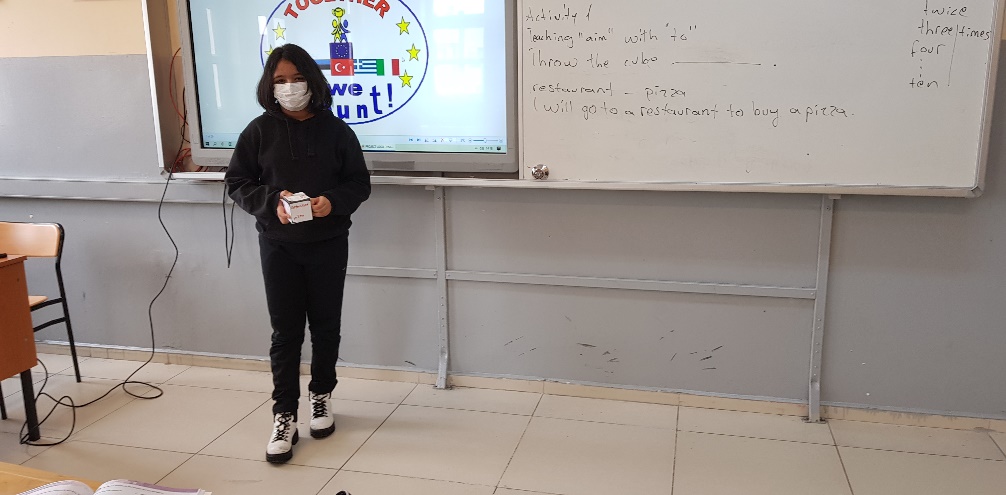 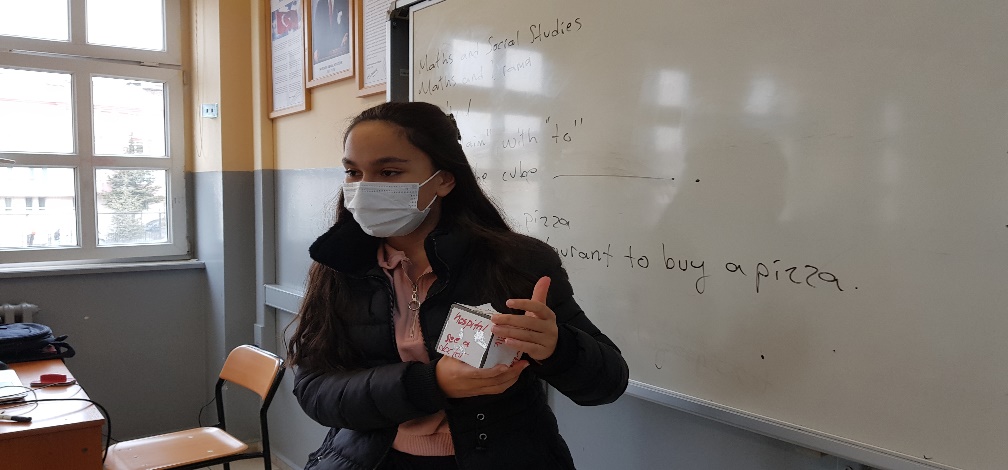 